FICHA DE POSTULACIÓN RESIDENCIAS ESTUDIANTILES AUTOGESTIONADAS AÑO 20XXPrimeros AñosCursos SuperioresFECHA:                                                                                                                FIRMA ALUMNO/A:CIRCUITO DE POSTULACIÓN – USO DE ESTUDIANTE CON TIMBRE DE UNIDADES RESPECTIVAS.RESIDENCIAS ESTUDIANTILES AUTOGESTIONADAS AÑO 2020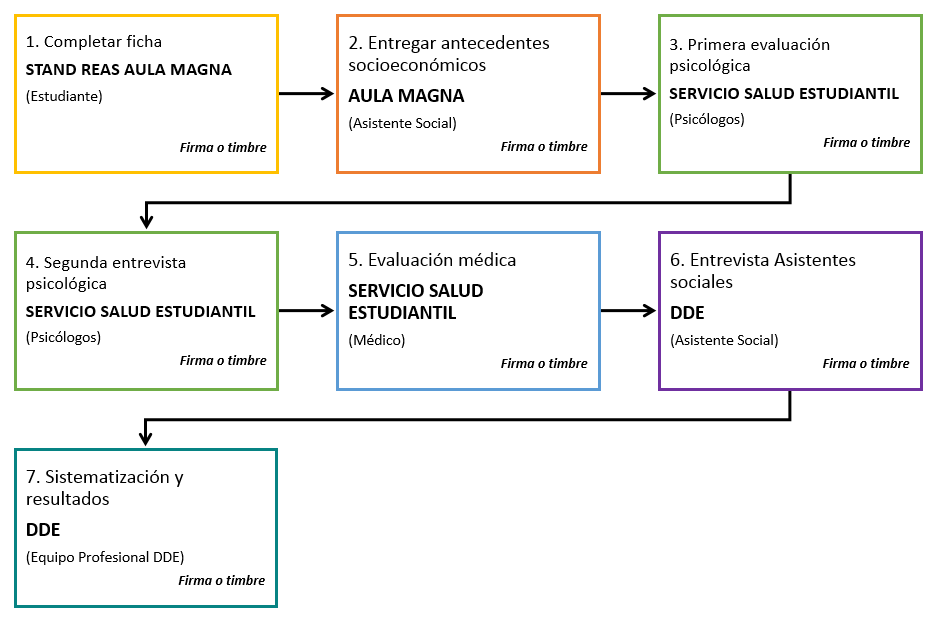 NOMBRE ESTUDIANTERUTCARRERAFECHA DE NACIMIENTOEDAD:ESTADO CIVIL CELULARCORREO ELECTRÓNICODOMICILIO FAMILIARFONOPadre: Madre:Otro:COMUNA DE ORIGEN:AÑO EGRESO E. MEDIAPROMEDIO  DE NOTAS E. MEDIAESTABLECIMIENTO DE EGRESOPROMEDIO PSU Lenguaje y Matemáticas:POSTULÓ A  BECAS Y CREDITOSSI: __x________ NO: __________PROMEDIO PGACLASIFICA PARA DERIVACIÓN PSICOLÓGICASI   (    )CLASIFICA PARA DERIVACIÓN PSICOLÓGICANO (    )OBSERVACIONES: OBSERVACIONES: 